United Reformed Church	Commitment for Life	May 2024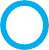 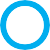 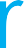 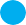 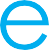 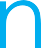 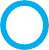 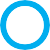 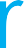 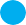 MovingCommitted to supporting our global partners ZIMBABWEeet the Team: Grace Mugebe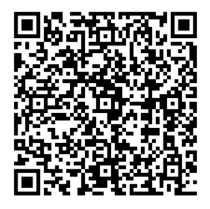 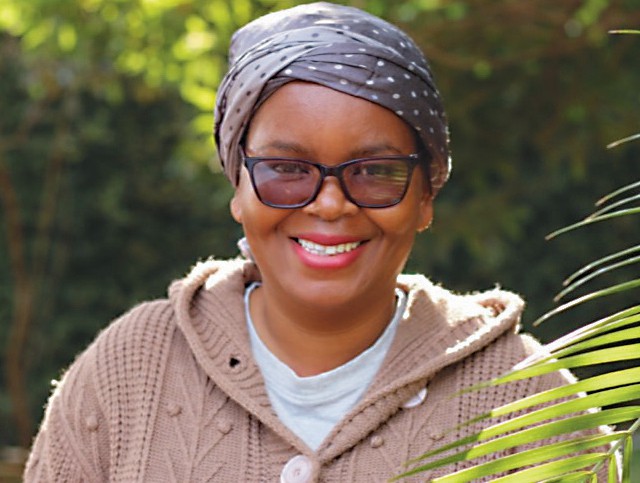 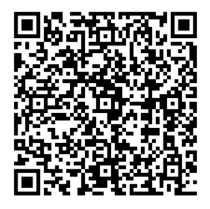 On the recent Commitment for Life trip to Zimbabwe, we met up with the wonderful Grace, the Programme Manager for the Zimbabwe team. Grace was very welcoming and eager to let usknow how much she appreciated the support of Commitment for Life.Grace has over 20 years’ experience in governance programmes, gender equality, public health, organisation development, operations management, and communications. Grace manages the Zimbabwe country programme portfolio covering social, economic, humanitarian and climate justice projects.Grace holds several degrees, including a Master of Science in Development Studies. Without the gifts of skilled people like Grace, our work in Zimbabwe would be severely curtailed. Grace speaks about her appreciation for all that Commitment for Life does for Zimbabwe. Thank you for all you do too, Grace!commitmentforlife@urc.org.uk	www.bit.ly/URCFL